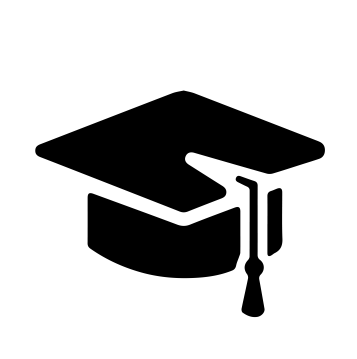 Всероссийский информационно – образовательный портал «Магистр»Веб – адрес сайта: https://magistr-r.ru/СМИ Серия ЭЛ № ФС 77 – 75609 от 19.04.2019г.(РОСКОМНАДЗОР, г. Москва)МОП СФО Сетевое издание «Магистр»ИНН 4205277233 ОГРН 1134205025349Председатель оргкомитета: Ирина Фёдоровна К.ТЛФ. 8-923-606-29-50Е -mail: metodmagistr@mail.ruИОР «Магистр»: Елена Владимировна В.Е -mail: magistr-centr@mail.ruГлавный редактор: Александр Сергеевич В.Е-mail: magistr-centr@magistr-r.ruПриказ №019 от 05.12.2023г.О назначении участников конкурса «Символ года – 2024»Уважаемые участники, если по каким – либо причинам вы не получили электронные свидетельства в установленный срок (4 дня с момента регистрации), просьба обратиться для выяснения обстоятельств по электронной почте: metodmagistr@mail.ru№УчреждениеФИОРезультат1МБДОУ Детский сад №178, г. ИркутскЛяпина Ирина Павловна, Шконда МиланаI степень (победитель)2МБУ ДО ДЮЦ  «Созвездие», Кемеровская область город ТаштаголНакоскина Галина Ивановна, Русакова Элина ЕвгеньевнаI степень (победитель)3МБДОУ «Детский сад №24», г. ПсковДурновцева Ирина Андреевна, Дурновцев Миша, Евстигнеева Алиса, Денисов ВладI степень (победитель)